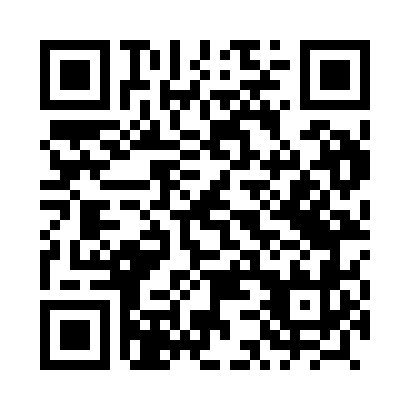 Prayer times for Gorzany, PolandWed 1 May 2024 - Fri 31 May 2024High Latitude Method: Angle Based RulePrayer Calculation Method: Muslim World LeagueAsar Calculation Method: HanafiPrayer times provided by https://www.salahtimes.comDateDayFajrSunriseDhuhrAsrMaghribIsha1Wed2:585:1512:355:407:5610:032Thu2:555:1412:355:417:5710:063Fri2:525:1212:355:427:5910:094Sat2:495:1012:355:438:0010:115Sun2:465:0912:355:448:0210:146Mon2:435:0712:355:458:0310:177Tue2:405:0512:355:468:0510:198Wed2:375:0412:355:468:0610:229Thu2:345:0212:355:478:0810:2510Fri2:315:0112:355:488:0910:2811Sat2:284:5912:355:498:1110:3012Sun2:254:5812:345:508:1210:3313Mon2:214:5612:345:518:1310:3614Tue2:194:5512:345:528:1510:3915Wed2:184:5412:355:528:1610:4216Thu2:184:5212:355:538:1710:4317Fri2:174:5112:355:548:1910:4418Sat2:174:5012:355:558:2010:4519Sun2:164:4812:355:568:2110:4520Mon2:164:4712:355:568:2310:4621Tue2:154:4612:355:578:2410:4622Wed2:154:4512:355:588:2510:4723Thu2:154:4412:355:598:2710:4724Fri2:144:4312:355:598:2810:4825Sat2:144:4212:356:008:2910:4926Sun2:144:4112:356:018:3010:4927Mon2:134:4012:356:018:3110:5028Tue2:134:3912:356:028:3210:5029Wed2:134:3812:366:038:3310:5130Thu2:134:3712:366:038:3410:5131Fri2:124:3712:366:048:3610:52